1.	Ildi belázasodott, édesanyja naponta háromszor megmérte a lázát, feljegyezte, Ildi pedig egy grafikont készített.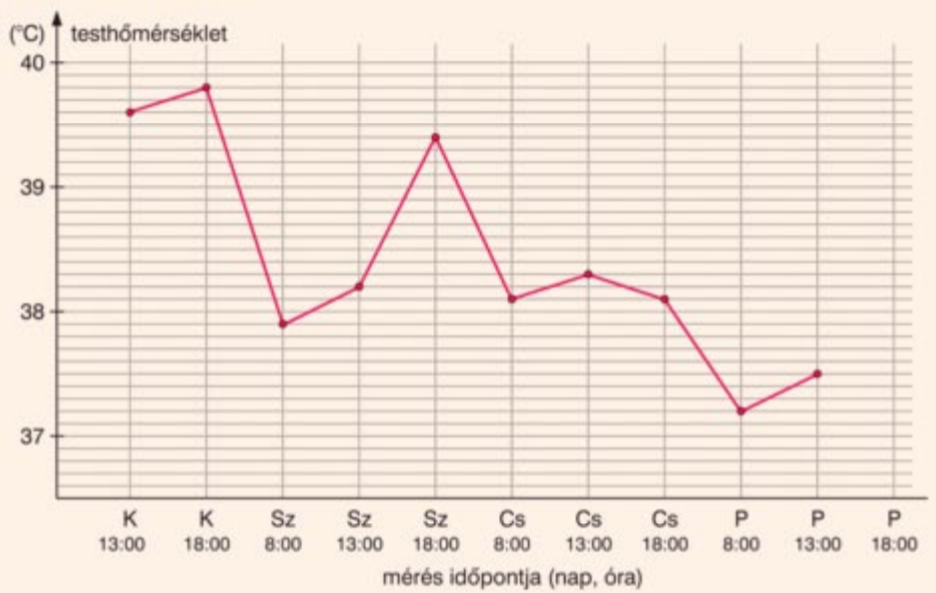 a)	Mikor és hány fok a legmagasabb a láza? Kedden 18:00-kor 39,8 °Cb)	Hányszor mértek 38 °C fölötti lázat? Hétszerc)	Hány fokos volt a láza csütörtökön 13 órakor? 38,1 °Cd)	Írj egy időszakot, amikor csökkent a láza! K18:00-Sz 8:00; Sz 18:00-Cs 8:00; Cs 13:00-P 8:00e)	Mikor volt 37,2 °C-os a láza? Pénteken 8:00f)	Csütörtökön 15:30-kor hány fokos lehetett a láza? 38,2 °C2.	Kitti és Juli azt vette észre, hogy életkoruk aránya 2:3. Ezen információ alapján válaszolj a következő kérdésekre!Hányszor annyi idős Juli, mint Kitti? (3:2=1,5) 1,5-szerHányszor annyi idős Kitti, mint Juli? (2:3=) -szorHa az idősebb lány 24 éves, hány éves a fiatalabb lány?Kitti	Juli2	3	24 éves2×8=16 éves KittiHány évesek külön-külön, ha együtt 25 évesek?Kitti	Juli	Együtt2	3	2+3=5		252×5=10 éves Kitti3×5=15 éves Juli3.	Rajzolj egy 5,6 cm hosszú szakaszt, amely jelezze egy térképen a Vitányvár és a Körtvélyesi kilátó térképen mért távolságát!Állapítsd meg, hány km ez a távolság a valóságban, ha a térkép méretaránya 1:80.000!Térkép	Valóság1	80.0005,6 cm		80.000×5,6=448.000 cm = 4,48 kmA Vitányvártól a kilátó felé légvonalban 2 km-re van egy vadászles. Jelöld be a helyét a térképen!Térkép	Valóság1	80.000	2 km = 200.000 cm1×2,5=2,5 cm-re van a szakaszon a Vitányvártól.4.	Döntsd el hogy az alább felsorolt mennyiségek között egyenes arányosság, fordított arányosság van, vagy egyik sem! 5.	3,6 m vascső tömege 9 kg. Mennyi a tömege egy 1,4 m hosszú ugyanilyen vascsőnek?	hossz (m)	3,6	1	1,4	tömeg (kg)	9	2,5	3,5			9:3,6=2,5	1,4×2,5=3,5	3,5 kg a tömege.6.	Három egyforma tehergépkocsi 45 óra alatt szállítaná be a terményt. Mennyi idő alatt szállítaná be a terményt 10 ugyanilyen teherautó?	autók száma	3	1	10	idő (óra)	45	135	13,5		45×3=135	135:10=13,5	13,5 óra alatt szállítaná le.7.	Egy 92,4 hl-es medence 65 százaléka már megtelt vízzel. Hány liter víz van a medencében?	100%	92,4 hl	1%	92,4:100=0,924 hl	65 %	65×0,924=60,06 hl víz van a medencében8.	Jóska bácsi felszántotta a parcella 45 százalékát. Ekkor maradt még 8,8 hektár felszántatlan terület. Mekkora parcellát kezdet felszántani Jóska bácsi?	Felszántott 45 %-ot maradt 55 %	55 %	8,8 ha	1 %	8,8:55=0,16 ha	100 %	0,16×100=16 ha-os parcellát.9.	Gertrúd egy 40 pontos dolgozatból 35 pontot ért el. Hány százalékos a teljesítménye?	100 %	40 pont	1 %	40:100=0,4 pont	35:0,4=87,5 %	35 pont	87,5 %-os a teljesítménye.10.	Egy boltban 4,8 t liszt volt. Felvásárolták a héten a készlet 90 %-át. A felvásárolt készlet 75 százalékát az emberek későbbi időkre rakták félre. Hány tonna lisztet raktak félre az emberek? Hány tonna liszt maradt a boltban?	4,8×0,9×0,75=3,24 t lisztet raktak félre	90 %-ot felvásároltak, maradt 10 %.	4,8×0,1=0,48 t liszt maradt a boltban11.	Az alábbi diagram azt szemlélteti, hogy egy sítáborban hány lány, illetve hány fiú vesz részt az egyes évfolyamokról. Egy kis fehér négyzet egy lányt, egy kis szürke négyzet egy fiút jelöl.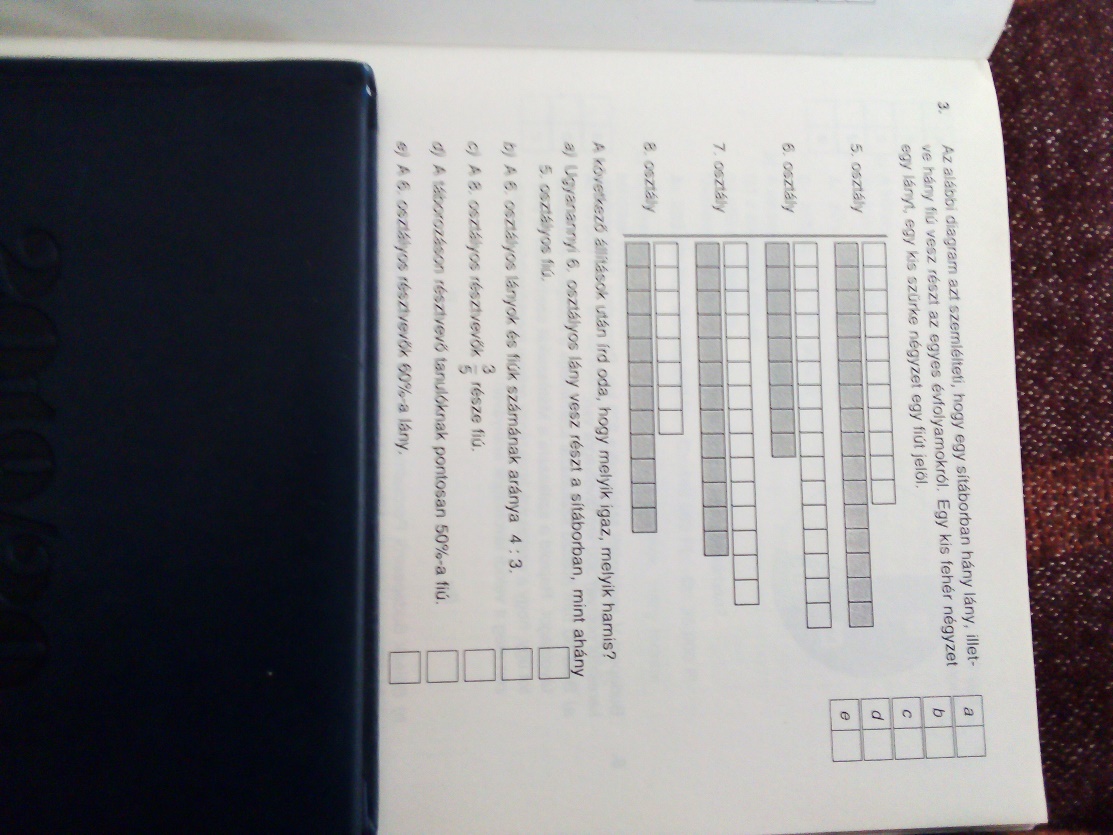 A következő állítások után írd oda, hogy melyik igaz, melyik hamis?A csempe mennyisége és a csempézendő felület között.e.aAz alma ára és az 500 Ft-ból vásárolható mennyiség között.f.aA fizetett összeg és a 10.000 ft-ból visszajáró pénz között.nincsOsztálykiránduláson a gyermekek száma és az egy főre eső útiköltség közöttf.aUgyanannyi hatodik osztályos lány vesz részt a sítáborban, mint ahány ötödik osztályos fiú.16 6.-os lány és 16 5.-es fiú.igazA nyolcadik osztályos résztvevők  része fiú.Összesen 20 nyolcadikos, amiből 12 fiú. Vagyis: igazA táborozáson résztvevő tanulók pontosan 50 %-a fiú.A 100 táborozóból 50 fiú, ami pont a fel, vagyis 50 %.igazA hatodik osztályos résztvevők 60 %-a lány.100 %	25 fő1 %	25:100=0,2515:0,25=60 %	15 lányigaz